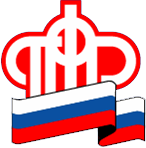         Пенсионный фонд Российской Федерации
       Отделение Пенсионного фонда РФ       по Ханты-Мансийскому автономному округу – Югре15 ноября 2016								       Пресс-релизКаждый четвертый житель Югры – пенсионер	Количество пенсионеров в Ханты-Мансийском автономном округе – Югре с 1 января 2016 года выросло на 11 488 человек. Таким образом, количество пенсионеров в нашем регионе на сегодняшний день составляет 419 822 человека. Из них свыше 151 тыс. – работающие пенсионеры. А сумма среднего размера страховой пенсий в Югре составляет 19 205,50 руб. 	Получателей пенсий по старости так же стало больше. Сегодня в Ханты-Мансийском автономном округе их 369 625 человек (на 1 января 2016 года – 359 259 человек). Их средняя пенсия тоже увеличилась с начала года более чем на тысячу рублей и стала 19 776,29 руб. 	Получателей пенсий по инвалидности в Югре 12 628  человек, их средний размер пенсий составляет  12 902,50 руб. 	Пенсии по случаю потери кормильца в нашем округе получают  13 043 человека, средний размер их пенсий составляет 9 119,33 руб. 	Пенсии военнослужащих и их семей в Ханты-Мансийском автономном округе получают 224 человека. Средний размер их пенсий также увеличился, и составил 15 603,38 рубля. 	Средний размер пенсии пострадавших в результате  радиационных и техногенных катастроф и их членов семей составляет 19 278,34 руб, а федеральные государственные служащие получают пенсии в размере 24 582,81 рублей. Пресс-служба Отделения ПФР по Ханты-Мансийскому автономному округу – Югре т.8 (3467) 350-580